Схема расположения отделов приема КУВО «УСЗН Советского района г. Воронежа»АдресКак до нас доехатьг. Воронеж, ул. Пеше-Стрелецкая, д. 143ост. Домостроителей (с ул. Пеше-Стрелецкой) городской транспорт (автобус) 10а, т.17, 20б, 36.г. Воронеж, ул. Писателя Маршака, д. 2ост. Домостроителей(Лента)городской транспорт (автобус) 17, 113 кш, 54, 52, 27, 120городской транспорт (маршрутка) 70а,70м, 20 г. Воронеж, ул. Ворошилова, д. 7ост. Механический заводгородской транспорт (автобус) 27, 10а, 6, 113 кш, 54, 52, 120, 20бгородской транспорт (маршрутка) 20, 88,70а,70м, 20, 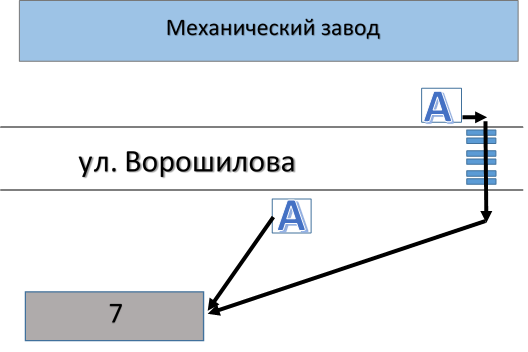 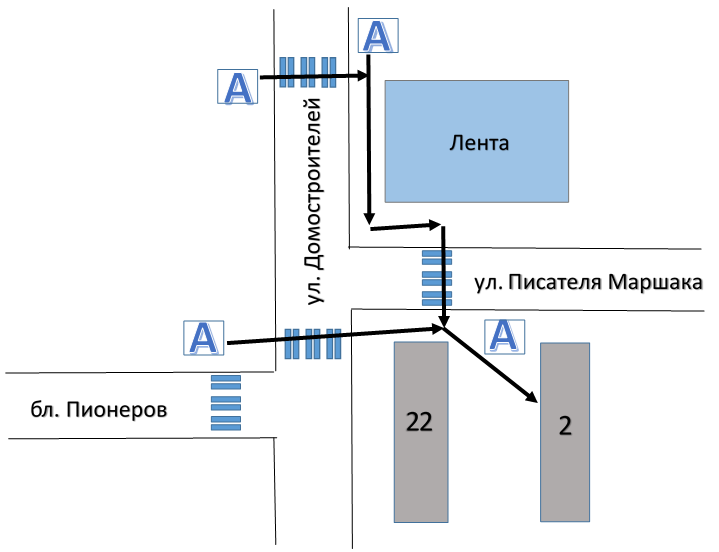 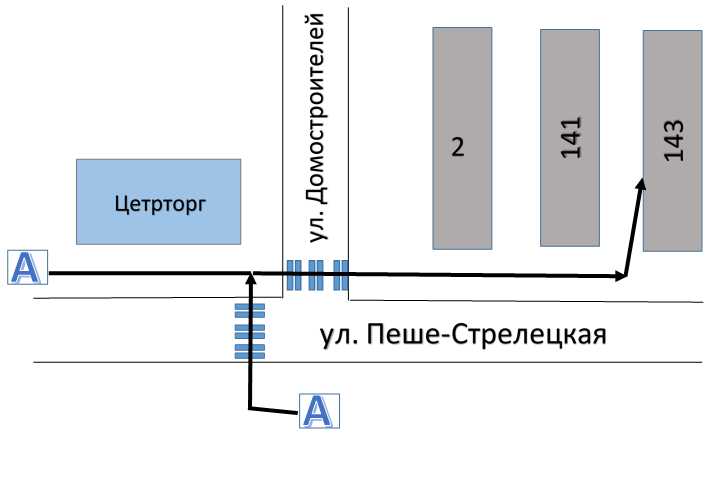 